ՀԱՅԱՍՏԱՆԻ ՀԱՆՐԱՊԵՏՈՒԹՅՈՒՆ			REPUBLICOF ARMENIA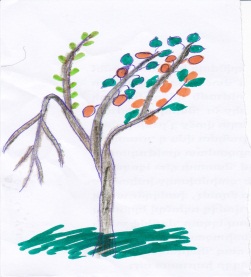 <<ԾԻՐԱՆԵՆԻ>>					        “TSIRANENI”ՑԵՂԱՍՊԱՆՈՒԹՅԱՆՀԻՄՆԱԴՐԱՄFOUNDATIONOFGENOCIDEԵՐԲԵՔ ՄԻ ԱՍԱ՝ ԵՐԲԵ՛Ք__________________________________________________________________________	 ՛՛Երբեքին՛՛ տուրք տալն ամենահեշտ ճանապարհն է:  Մեզանում կարծես շատերն են հակված  ՛՛երբեքով՛՛ գլուխներն ազատել դժվարամարս խնդիրներից. Հերն էլ անիծած, հետո թե ի՞նչ կլինի, կարևոր չէ, մենակ թե էսօր ինձ հանգիստ թողեք, վայելեմ…	Հայրենասիրությունն ինձ համար արժանապատվության խնդիր է (Վերժինե Սվազլյան): Հայրենասիրության հարցը ոչ մեկի մենաշնորհը չէ, այն դուրս է ամեն տեսակ կուսակցական ու կրոնական դավանանքից, չի հարցնում սեռ ու տարիք, ինչք ու դիրք, հեռու է նաև հաճախ շահարկվող «բարեգործություն» տերմինից: Իմ ընկալմամբ հայրենասիրությունը հոգու կանչ է, անհատի գիտակցության ու կեցության համադրմամբ հին ու նոր օրերի պարտքի մարում: Որքան շատ ենք ձգտում թեթևացնել մեր հոգում կուտակված պարտքի բեռը, այնքան դյուրին ու գեղեցիկ է դառնում մեզ շրջապատող իրականությունը, այնքան հաճելի ու հրապուրիչ է ապրելու ի վերուստ մեզ շնորհված կյանքը: Ցայսօր մենք՝ որպես պարտապաններ, կքված ենք լուծման կարոտ բազում պարտքերի բեռան տակ: Ո՞ր մեկը թվենք…		Դրանցից ուզում եմ առանձնացնել երեք կարևորագույն բախտորոշիչներ, որոնց լուծման պայմանով էապես շրջադարձ կկատարվի Հայաստանի Հանրապետության գործընթացում:Արցախյան դիլեման, կամ ինչպես ընդունված է կոչել՝ հայ-ադրբեջանական հակամարտությունը: Հմուտ դիվանագետի համար այս հարցը լուծում չի պահանջում, այն լուծվել է դեռևս  23 տարի առաջ, 1991թ. Սեպտեմբերի 2-ին: Հայ ազատամարտիկը բացեիբաց, արդար պատերազմով, բազում թանկ կյանքեր զոհելով հետ վերցրեց իրենից խլված հողերի մի չնչին մասը միայն: Էլ ի՞նչ միջազգային ատյաններում դեգերումնե՜ր, մեծ տերությունների բարեգործական ողորմածությ՜ուն,  միայն մեր կողմի զիջումների գնով հակառակ կողմի բարյացակամ մթնոլորտի ապահովու՜մ… և այլ «գեղեցիկ» հեքիաթներ:Երկրի տերը այնտեղ ապրող ժողովուրդն է. նա էլ պիտի որոշի իր ճակատագիրը ՀԱՆՐԱՔՎԵՈՎ:Հարցը փակվելու է մեկընդիշտ և վերջ:Հայաստանի բնակչության արտագաղթի կասեցումը:Այստեղ շատ մեծ և պատասխանատու դեր ունեն Հայաստանի այսօրվա կառավարողները՝ սկսած նախագահ-վարչապետ-երեսփոխաններից մինչև խոշոր բիզնեսի տերերը: Երկիրը լքողները լավ օրից չէ, որ դիմում են այդ քայլին: Ես այսպես եմ պատկերացնում. Հայաստանը մի մեծ ընտանիք է, ղեկավարները՝ ծնողներն են, ժողովուրդը՝ որդիներն ու դուստրերն են. Խելացի ծնողը երբեք հոժարակամ չի ցանկանա իր զավակին ուղարկել օտար, անհայտ երկիր: Դա զավակը կորցնելու375033 Երևան375033 YerevanԱրամԽաչատրյան 5/3                                       	AramKhachatryan 5/3Հեռ. /010/262 639, /094/262 739                                              Phone : /010/262 639, /094/262 739Էլ.փոստ-tsiraneni@mail.ru                                                                  E-mail: tsiraneni@mail.ruպես մի բան է: Ինչու՞ չի խրախուսվում աշխատատեղեր բաց անելու թեկուզ փոքրիկ փորձը, ինչու՞ նպաստավոր մթնոլորտ չկա նորելուկին ոտքի կանգնեցնելու, առաջին քայլը գցելու համար, ե՞րբ պիտի կատարելագործենք, արդիականացնենք օրենսդրական դաշտը: Ազգային ժողովը միայն կոճակ սեղմելու կամ տղամարդկությունն ի ցույց դնելու թատերաբեմ չէ: Առաջարկում եմ հաջորդ ընտրություններին կառավարող վերնախավի մեջ ընդգրկել գրագետ, զարգացած, գոնե երկու լուրջ համալսարան ավարտած /ոչ մասնավոր և ոչ հեռակա/, երկրին նվիրված, աչքը կուշտ, տեսած, ապահովված անհատների: 	Միայն տնտեսապես կայուն, ամուր զարգացող մեխանիզմ ունենալու դեպքում Հայաստանը կկարողանա բաց անել իր պատուհանը միջազգային ասպարեզում, կդառնա իրավահավասար, ոչ կախյալ երկիր, կունենա իր ձայնի իրավունքը բոլոր ասպարեզներում:Ամենախոցելի հարցը. Մի քանի անհայտով բարդ հավասարման՝ ցեղասպանության, պարզեցումը: Արդ, ի՞նչ է արված անցյալում և ի՞նչ է սպասվում առաջիկայում: Անցած հարյուր տարուց հիսունը ամուլ էր. Մեզ հարկադրաբար լռեցնում էին, ահաբեկում, աքսորում, տանջամահանում… 65-ից այս կողմ զարթոնքի, ընդվզումի շրջան եղավ. Այլևս ազատ խոսքի իրավունք նվաճեցինք, մեր ցավը բարձրաձայնում ենք աշխարհով մեկ: Շատ լավ է, առաջ Աստված:Սակայն… ինչպե՞ս ենք լուծում տալու հարցին: Քարոզչություն ասվածը մեզանում բացակայում է, իսկ դա շատ մեծ գործ կարող է կատարել: Հենց թեկուզ հայ բնակչության շրջանում անգամ շատերին անծանոթ է ցեղասպանության թեման. Սահմանափակվում են տարին մի անգամ ցուցադրաբար այցելել Ծիծեռնակաբերդ, երկու ծաղիկ դնել հուշարձանին և դրանով… վերջ:  Մոտ երկու տարվա մեր կողմից կատարված դիտարկումները հանգեցրին հետևյալին.  Ցեղասպանության հարցն ընդհանրապես չի հուզում Հայաստանի բնակչության հատկապես ապահովված խավին: Այլապես ինչո՞վ բացատրել այն քար անտարբերությունը, որ ցուցաբերում են ՛՛Ծիրանենի՛՛ ցեղասպանության հիմնադրամի ներկայացրած ՛՛Նոր ծրագրի՛՛ հանդեպ բանկերի տնօրենները, բոլոր պատգամավորները, խոշոր չափերով գումարների տեր մեծահարուստները… բացառություն է կազմում՛ ՛Ինէկոբանկը՛՛ /տնօրեն Ավետիս Բալոյանին փառք ու պատիվ/:  Ի դեպ ՛՛Նոր ծրագիրն՛՛ առաջարկում է մինչ այժմ չկիրառվող ասիմետրիկ լուծում,  արժանացել է Ամենայն Հայոց Վեհափառի, նաև ՀՀ Նախագահի դրվատանքին միայն և ոչ ավելին: Քարոզչության պակասը մեր մեծագույն բացողումն է: 	Առաջարկում ենք տպագրել փոքրիկ գրքույկներ (8-12 էջ), բրոշյուրներ, թերթիկներ, լուսանկարներ, որոնցում կզետեղվեն ցեղասպանության՝ օտարերկրյա ականատեսների վկայությունները, իրենց իսկ թուրքերի կողմից ընդունած պետական կարևոր փաստաթղթերը, նամակները, հեռագրերը… Գրքույկները կտպագրվեն մի քանի լեզուներով, 4-5 միլիոն տպաքանակով, կհասցվեն թրքալեզու լայն լսարանները Թուրքիայում նաև թրքաշատ այլ երկրներում՝ ՌԴ-ում, Գերմանիայում, Ֆրանսիայում, ԱՄՆ-ում, Չինաստանում… Դա քարոզչության ամենաարդյունավետ ճանապարհն է, թեկուզև դժվարին: Ավելին՝ մեկ գրքույկը կարող է ձեռքից – ձեռք անցնել, իրազեկելով ցեղասպանության իսկությունն ավելի մեծաթիվ մարդկանց: Պահանջվող գումարների հարցում, որոնք բավական պատկառելի են, հարկ է կիրառել Իսրայելի օրինակը. Կառավարական մակարդակով ամեն տարի /մինչ հոլոքոստի ընդունումը և դրանից հետո, առ այսօր/ կազմակերպվեց դրամահավաք, որին պարտադիր մասնակցում են իրենց հարգող բոլոր հրեաները, այդ գումարները ծախսվում են միմիայն հոլոքոստի ընդունման, հետևանքների վերացման նպատակին/:	Անցած 50 տարում՝ 1965-ից սկսած առ այսօր, մենք մեծ բացթողում ունենք. Ձեռքի տակ չկա ցեղասպանվածների իրավահաջորդ սերունդների տվյալների բազա, իրավական փաստաթուղթ, որն ամենայն լրջությամբ կարող ենք ներկայացնել ուզած վերին ատյանում, և ամենից առաջ թուրք հասարակությանն ի գիտություն:	Նաև ուշադրություն եմ հրավիրում դեռևս չհետազոտված մեկ այլ տեսակի ցեղասպանության վրա՝ ծրագրված Արևելյան Հայաստանում 1918-20թթ. Օսմանյան Թուրքիայի կողմից: Ոգևորված նախկինում կատարած լայնածավալ հրեշագործությունների անպատժելիությունից, թուրք կառավարիչները որոշեցին նվաճել Հայաստանի արևելյան մասում դեռևս հայերով բնակեցված տարածքները ևս՝ երկու անգամ արշավանք ձեռնարկելով: Կրկին տեղահանություն, թալան, կոտորած… Իմ գերադաստանը՝ հայրական և մայրական կողմի պապերս, ենթարկվել են այդ արհավիրքին՝ տալով մարդկային զոհեր,/ հայրական պապիս՝ երեք որդիներով,  65 տղամարդկանց խմբի հետ շղթայակապ ողջ-ողջ թաղել են Ցողամարգի սարի հետևում /Աշոցք/, կորցրել են ինչք, տունուտեղ, հարստություն… Այս մասին անհասկանալի ձևով լռում է մեր պատմությունը: Սա ևս տարողունակ, ուսումնասիրման կարոտ ոլորտ է, և ես հրավիրում եմ մեր լրատվամիջոցների, ցեղասպանագետ-պատմաբանների, կառավարող շրջանների լրջագույն ուշադրությունը: ՈՒ՞մ և ինչի՞ն ենք սպասում, միգուցե ակնկալում ենք թուրքերից սկուտեղի վրա ետ ստանալու՞ մեկ ու կես միլիոն զոհերից խլածը: Այ, էստեղ է, որ պիտի ասել՝ երբե՛ք: Մնացած բոլոր դեպքերում վերը նշված հարցերին կա՛ լուծում:  Միայն ցանկանալ է պետք:	Երբե՛ք մի ասա՝ երբե՛ք:   Լուիզա Հովհաննիսյան՛՛Ծիրանենի՛՛ ցեղասպանության հիմնադրամի նախագահ